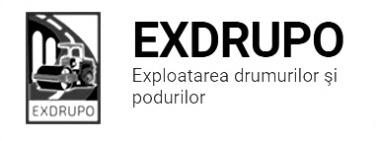 Notă informativăcu privire la lucrările de întreţinere şi salubrizare a infrastructurii rutieresect. Centru:executate 20.10.2021:Frezarea partii carosabile:str.Teilor- 13,9t Amenajare pietris: str.Teilor- 3tIncarcare/transp. gunoi: str.Teilor – 2 curseexecutate20-21.10.2021(în noapte):Salubrizare mecanizata: str. Ismail, bd. D. Cantemir, bd. Gagarin, bd. Negruzzi, Aleea Gării, str. Ciuflea, Viaduc, bd. Șt. cel Mare, str. P. Halippa, șos. Hîncești, str. Gh. Asachi, str. V. Alecsandri.sect. Buiucani:	executate 20.10.2021:Reprofilare/comact. pietris: str.I.Creanga Salubrizare manuala: bd.A.Iulia – 1 cursaexecutate17-18.10.2021(în noapte):Frezarea partii carosabile: bd.A.Iulia – 840m2executate18-19.10.2021(în noapte):Frezarea partii carosabile: bd.A.Iulia – 860m2Executate20-21.10.2021(în noapte):Salubrizare mecanizata: P.M.A.N., bd.St.cel Mare, str.Columna, str.M.Dosoftei, P.D.Cantemir, C.Iesilor. planificate 21.10.2021:Amenajare/compactare pietris: str.I.Creanga sect. :Rîşcani:executate 20.10.2021:Dezbaterea betonului: bd.C.Voda – 3m3Amenajare pietris: bd.c.Voda – 4,5t Sapatura manuala: bd.c.Voda – 2m3Salubrizare mecanizata: str.Albisoara, C.Mosilor, str.T.Vladimirescu, str. Florilor, str.N.Dimo, str.Studentilor, str.Socoleni, str.Ceucari.Planificate 21.10.2021:Excavare/transp. borduri: bd.C.Voda 19/1sect. Botanica:executate 20.10.2021:Amenajare beton asfaltic: str.Teilor – 25 tEvacuare gunoi: str.Teilor – 2 curseSalubrizare mecanizata: str.Teilor.planificate 21.10.2021:Montare borduri: str.Cernauti sect. Ciocana:Executate 20.10.2021:Salubrizare mecanizata: str.Voluntarilor, str.M.Manole, str.Sargiedava, str.M.Dragan, str.M.Spataru, str.Bucovinei. Amenajare beton asfaltic: str.Teilor – 25,8 tExecutate20-21.10.2021(în noapte):Salubrizare mecanizata: str.L.Bicului, str.Uzinelor, str.V.Lui Voda, str.P.Inalt, str.Otovasca.planificate 21.10.2021:Reparatia canalizarii pluviale:bd.MoscovaAmenajare beton asfaltic: str.Teilor Frezarea partii carosabile: str.TeilorEvacuare gunoi : str.Teilorsect. OCR:executate 20-21.10.2021(în noapte):Aplicarea marcajului rutier: bd.Decebal – 85m2, str.Sarmisegetuza – 20m2, str.Titulescu – 15m2executate 20.10.2021:Instalarea indicatoarelor rutiere: str.A.Doga – 6 buc, str.Teilor – 4 buc.planificate 21.10.2021:Aplicarea marcajului rutier:bd.Decebalsect. Întreținerea canalizării pluviale:executate 20.10.2021:Curatirea canalizarii pluviale: str.Padurii – 34  buc., 1 cursa gunoi, str.Uzinelor – 1 cursa gunoi, C.Iesilor – 1 cursa gunoi.Reparația canalizării pluviale: str.H.Morii 17 – 7 buc., 1 cursa gunoi, bd.Decebal – 2 inst.recept.noi, planificate 21.10.2021:Curatarea canalizarii pluviale:sos.HincestiReparatia canalizarii pluviale: str.Petricani, str.N.Dimo, str.Branistei, C.Iesilor.sect. Specializat îninfrastructură (pavaj):executate 20.10.2021:Amenajare pavaj: s. Tintereni, str.V.Alexandri – 73m2planificate 21.10.2021:Montare pavaj :com.Tintereni str.V.Alexandri.sect. Specializat îninfrastructură (restabilirea învelișului asfaltic):executate 20.10.2021:Amenajare beton asfaltic: bd.Dacia 12 – 22 tFrezarea partii carosabile: bd.Dacia 12 – 20m2, 1 cursa gunoi man.planificate 21.10.2021:Frezarea partii carosabile: bd.Dacia 12, 10Lichidarea situatiei de avariere: bd.Dacia 12, 10Ex. 022 47 12 93